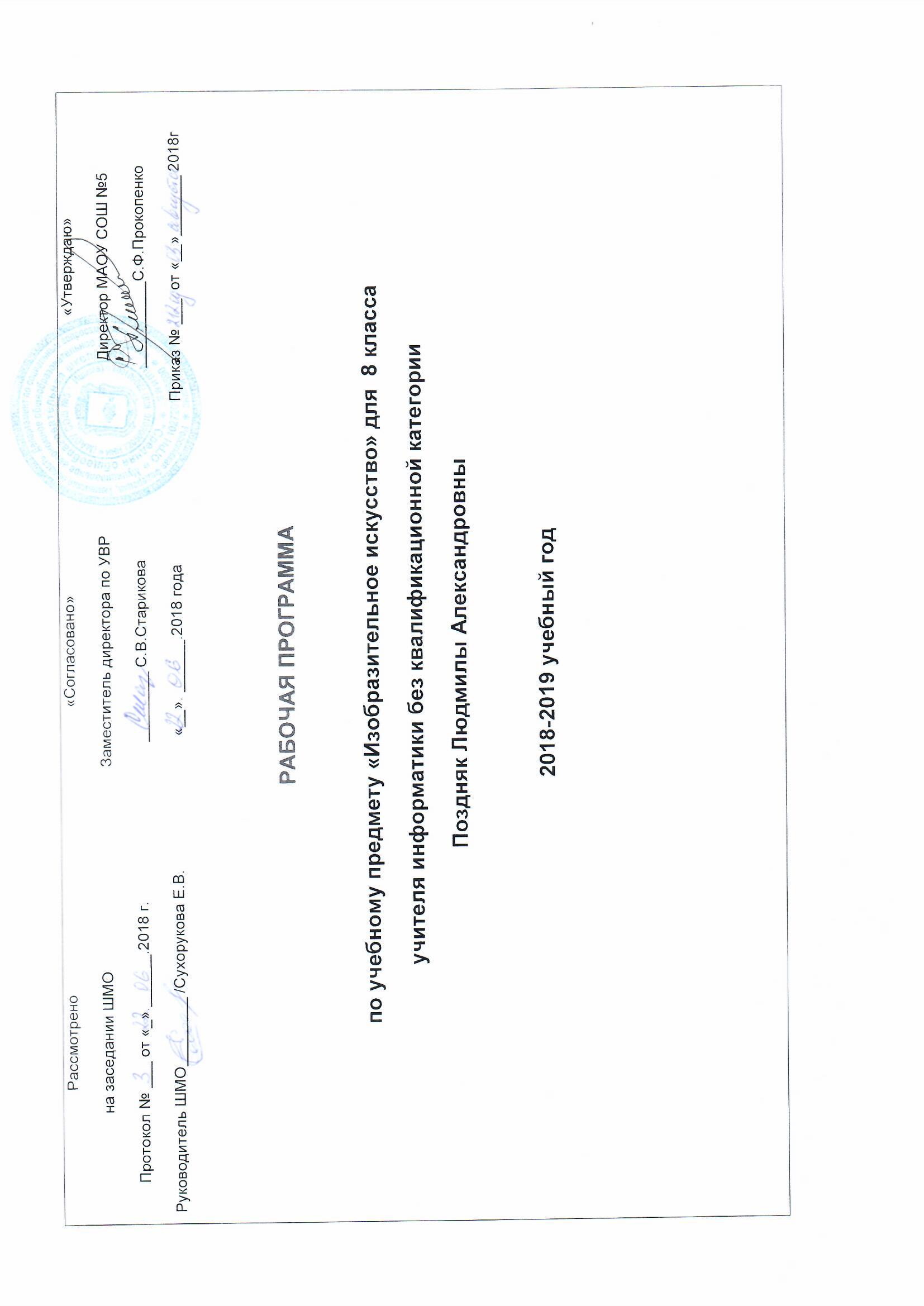 	Пояснительная записка.Рабочая программа по учебному предмету «Изобразительное искусство» для 8 класса составлена на основании следующих документов:· приказа Министерства образования и науки РФ от 17.12.2010 года №1897 «Об утверждении федерального государственного образовательного стандарта основного общего образования»;·   Основной образовательной программы основного общего образования МАОУ СОШ №5 г. Ишима;·   Примерная программа начального и основного общего образования 1-9 классы «Изобразительное искусство и художественный труд» Министерства образования РФ, М. «Просвещение», 2011 г. Рабочие программы «Изобразительное    искусство» 5-9 кл., составитель Б.М. Неменский, М. «Просвещение», 2011 г. Учебник «Дизайн и архитектура в жизни человека» 8-9 класс. Под редакцией Б. М. Неменского. М. «Просвещение» 2012 г.· Учебного плана МАОУ СОШ№5 г. Ишима на 2018-2019 учебный год;
Положения о Рабочей программе учебных курсов, предметов, дисциплин, курса внеурочной деятельности Муниципального автономного общеобразовательного учреждения «Средняя общеобразовательная школа №5 г. Ишима», приказ №171 от 05.07.2017.     Рабочая программа по изобразительному искусству 5 класса разработана в соответствии с авторской программой по изобразительному искусству  5 – 9 класс (под редакцией Б.М. Неменского), авторы учебника - Н.А.Горячева и О.В.Островская рассчитана на 1 ч в неделю (34 ч в год). Изменение социокультурных условий требует совершенствования структуры и содержания образования в школе, что в свою очередь ведет к поиску новых подходов к преподаванию искусств, позволяющих целенаправленно решать современные задачи художественного образования, эстетического воспитания и развития личности.Изучение предметной области "Искусство" должно обеспечить:осознание значения искусства и творчества в личной и культурной самоидентификации личности;развитие эстетического вкуса, художественного мышления обучающихся, способности воспринимать эстетику природных объектов, сопереживать им, чувственно-эмоционально оценивать гармоничность взаимоотношений человека с природой и выражать свое отношение художественными средствами;развитие индивидуальных творческих способностей обучающихся, формирование устойчивого интереса к творческой деятельности;формирование интереса и уважительного отношения к культурному наследию и ценностям народов России, сокровищам мировой цивилизации, их сохранению и приумножению.Планируемые результаты изучения учебного предмета, курсаЛичностные результаты:1) воспитание российской гражданской идентичности: патриотизма, уважения к Отечеству, прошлое и настоящее многонационального народа России; осознание своей этнической принадлежности, знание истории, языка, культуры своего народа, своего края, основ культурного наследия народов России и человечества; усвоение гуманистических, демократических и традиционных ценностей многонационального российского общества; воспитание чувства ответственности и долга перед Родиной;2) формирование ответственного отношения к учению, готовности и способности обучающихся к саморазвитию и самообразованию на основе мотивации к обучению и познанию, осознанному выбору и построению дальнейшей индивидуальной траектории образования на базе ориентировки в мире профессий и профессиональных предпочтений, с учетом устойчивых познавательных интересов, а также на основе формирования уважительного отношения к труду, развития опыта участия в социально значимом труде;3) формирование целостного мировоззрения, соответствующего современному уровню развития науки и общественной практики, учитывающего социальное, культурное, языковое, духовное многообразие современного мира;4) формирование осознанного, уважительного и доброжелательного отношения к другому человеку, его мнению, мировоззрению, культуре, языку, вере, гражданской позиции, к истории, культуре, религии, традициям, языкам, ценностям народов России и народов мира; готовности и способности вести диалог с другими людьми и достигать в нем взаимопонимания;5) освоение социальных норм, правил поведения, ролей и форм социальной жизни в группах и сообществах, включая взрослые и социальные сообщества; участие в школьном самоуправлении и общественной жизни в пределах возрастных компетенций с учетом региональных, этнокультурных, социальных и экономических особенностей;6) развитие морального сознания и компетентности в решении моральных проблем на основе личностного выбора,формирование нравственных чувств и нравственного поведения, осознанного и ответственного отношения к собственным поступкам;7) формирование коммуникативной компетентности в общении и сотрудничестве со сверстниками, детьми старшего и младшего возраста, взрослыми в процессе образовательной, общественно полезной, учебно-исследовательской, творческой и других видов деятельности;8) формирование ценности здорового и безопасного образа жизни; усвоение правил индивидуального и коллективного безопасного поведения в чрезвычайных ситуациях, угрожающих жизни и здоровью людей, правил поведения на транспорте и на дорогах;9) формирование основ экологической культуры, соответствующей современному уровню экологического мышления, развитие опыта экологически ориентированной рефлексивно-оценочной и практической деятельности в жизненных ситуациях;10) осознание значения семьи в жизни человека и общества, принятие ценности семейной жизни, уважительное и заботливое отношение к членам своей семьи;11) развитие эстетического сознания через освоение художественного наследия народов России и мира, творческой деятельности эстетического характера.Метапредметные результаты:1) умение самостоятельно определять цели своего обучения, ставить и формулировать для себя новые задачи в учебе и познавательной деятельности, развивать мотивы и интересы своей познавательной деятельности;2) умение самостоятельно планировать пути достижения целей, в том числе альтернативные, осознанно выбирать наиболее эффективные способы решения учебных и познавательных задач;3) умение соотносить свои действия с планируемыми результатами, осуществлять контроль своей деятельности в процессе достижения результата, определять способы действий в рамках предложенных условий и требований, корректировать свои действия в соответствии с изменяющейся ситуацией;4) умение оценивать правильность выполнения учебной задачи, собственные возможности ее решения;5) владение основами самоконтроля, самооценки, принятия решений и осуществления осознанного выбора в учебной и познавательной деятельности;6) умение определять понятия, создавать обобщения, устанавливать аналогии, классифицировать, самостоятельно выбирать основания и критерии для классификации, устанавливать причинно-следственные связи, строить логическое рассуждение, умозаключение (индуктивное, дедуктивное и по аналогии) и делать выводы;7) умение создавать, применять и преобразовывать знаки и символы, модели и схемы для решения учебных и познавательных задач;8) смысловое чтение;9) умение организовывать учебное сотрудничество и совместную деятельность с учителем и сверстниками; работать индивидуально и в группе: находить общее решение и разрешать конфликты на основе согласования позиций и учета интересов; формулировать, аргументировать и отстаивать свое мнение;10) умение осознанно использовать речевые средства в соответствии с задачей коммуникации для выражения своих чувств, мыслей и потребностей; планирования и регуляции своей деятельности; владение устной и письменной речью, монологической контекстной речью;11) формирование и развитие компетентности в области использования информационно-коммуникационных технологий; развитие мотивации к овладению культурой активного пользования словарями и другими поисковыми системами; 12) формирование и развитие экологического мышления, умение применять его в познавательной, коммуникативной, социальной практике и профессиональной ориентации.Предметные результаты изучения предметной области "Искусство" должны отражать:Изобразительное искусство:1) формирование основ художественной культуры обучающихся как части их общей духовной культуры, как особого способа познания жизни и средства организации общения; развитие эстетического, эмоционально-ценностного видения окружающего мира; развитие наблюдательности, способности к сопереживанию, зрительной памяти, ассоциативного мышления, художественного вкуса и творческого воображения;2) развитие визуально-пространственного мышления как формы эмоционально-ценностного освоения мира, самовыражения и ориентации в художественном и нравственном пространстве культуры;3) освоение художественной культуры во всем многообразии ее видов, жанров и стилей как материального выражения духовных ценностей, воплощенных в пространственных формах (фольклорное художественное творчество разных народов, классические произведения отечественного и зарубежного искусства, искусство современности);4) воспитание уважения к истории культуры своего Отечества, выраженной в архитектуре, изобразительном искусстве, в национальных образах предметно-материальной и пространственной среды, в понимании красоты человека;5) приобретение опыта создания художественного образа в разных видах и жанрах визуально-пространственных искусств: изобразительных (живопись, графика, скульптура), декоративно-прикладных, в архитектуре и дизайне; приобретение опыта работы над визуальным образом в синтетических искусств (театр и кино);6) приобретение опыта работы различными художественными материалами и в разных техниках в различных видах визуально-пространственных искусств, в специфических формах художественной деятельности, в том числе базирующихся на ИКТ (цифровая фотография, видеозапись, компьютерная графика, мультипликация и анимация);7) развитие потребности в общении с произведениями изобразительного искусства, освоение практических умений и навыков восприятия, интерпретации и оценки произведений искусства; формирование активного отношения к традициям художественной культуры как смысловой, эстетической и личностно-значимой ценности.УМК:           Основная литература1. Программа « Изобразительное искусство. Рабочие программы. Предметная линия учебников под ред. Б.М. Неменского. 5-9 классы. – М.: Просвещение, 2014.»;2. Горяева Н.А. Изобразительное искусство. Декоративно-прикладное искусство в жизни человека.5 класс: учебник для общеобразовательных организаций /Н.А. Горяева, О.В.Островская; под ред.Б.М. Неменского. – М.: Просвещение, 2014.191с.(1.2.5.1.1.1.)3.Твоя мастерская: рабочая тетрадь для 5 класса общеобразовательных учреждений /Н.А.Горяева ; под редакцией Б.М.Неменского.-М.:Просвещение,20144.Н.А.Горяева «Изобразительное искусство. Декоративно-прикладное искусство .Методическое пособие.5 класс» / под ред. Б.М. Неменского. -М.:Просвещение,20125.Горяева Н.А. Уроки изобразительного искусства. Декоративно-прикладное искусство в жизни человека. Поурочные разработки. 5 класс / Н.А.Горяева; под ред. Б.М.Неменского. – М.: Просвещение, 2012.6.Неменская Л.А.Изобразительное искусство. Искусство в жизни человека. 6 класс: учебник для общеобразовательных организаций/Л.А.Неменская; под ред.Б.М. Неменского. – М.: Просвещение, 2013.(1.2.5.1.1.2.)7. «Изобразительное искусство. Искусство в жизни человека. Методическое пособие. 6 класс».под редакцией Б.М.Неменского.-М.:Просвещение,20128.Питерских А.С., Гуров Г.Е. Изобразительное искусство. Дизайн и архитектура в жизни человека. 7 класс: учебник для общеобразовательных организаций /А.С.Питерских, Г.Е.Гуров; под ред.Б.М. Неменского. – М.: Просвещение, 2013.(1.2.5.1.1.3.)9.Г.Е.Гуров, А.С. Питерских. «Изобразительное искусство. Дизайн и архитектура в жизни человека. Методическое пособие.7 классы по редакцией Б.М.Неменского. .-М.:Просвещение,201210. Питерских А.С. Изобразительное искусство. Изобразительное искусство в театре кино на телевидении. 8 класс: учебник для общеобразовательных организаций /А.С.Питерских; под ред.Б.М. Неменского. – М.: Просвещение, 2013.(1.2.5.1.1.           Дополнительная литература1.Крестовская Н.О. Искусство Жостово / Н.О.Крестовская, - СПб.: Русский музей, 2007.2.Лоренц Н.Ф. Орнамент всех времен и стилей / Н.Ф.Лоренц. – М. : Эксмо,2010.3.Изобразительное искусство. 5 класс: поурочные планы по программе Б.М.Неменского / авт.-сост. О.В.Свиридова, - Волгоград: Учитель, 2010.4.Изобразительное искусство. 2-8 классы. Создание ситуации успеха: коллекция интересных уроков / авт.-сост. А.В.Пожарская, - Волгоград: Учитель,2010.5.Изобразительное искусство. 4-8 классы. В мире красок народного творчества: уроки, внеклассные мероприятия / авт.-сост, Е.С.Туманова, Л.Ю. Романова, Т.В. Старостина. – Волгоград: Учитель, 2009.6.Кора Д. Мифология: энциклопедия (детская),- М.: Росмэн,2010.7.Платонова Н.И. Энциклопедический словарь юного художника / Н.И. Платонова В.Д. Синюков. – М.: Педагогика, 1983.Интернет-ресурсыhttp://ru.wikipedia.org/wikiwww.artvek.ru/dekor07.htmlwww.artproejekt.ru/library/rus18/st019.htmlhttp://www.ntrst.ru/public.cms/?eid=690551www.museum.ru/N31505http://franky-boy2livejournal.com/191069.htmlСодержание учебного предмета, курсаПрограмма учебного предмета «Изобразительное искусство» ориентирована на развитие компетенций в области освоения культурного наследия, умения ориентироваться в различных сферах мировой художественной культуры, на формирование у обучающихся целостных представлений об исторических традициях и ценностях русской художественной культуры. В программе предусмотрена практическая художественно-творческая деятельность, аналитическое восприятие произведений искусства. Программа включает в себя основы разных видов визуально-пространственных искусств – живописи, графики, скульптуры, дизайна, архитектуры, народного и декоративно-прикладного искусства, театра, фото- и киноискусства. Отличительной особенностью программы является новый взгляд на предмет «Изобразительное искусство», суть которого заключается в том, что искусство в нем рассматривается как особая духовная сфера, концентрирующая в себе колоссальный эстетический, художественный и нравственный мировой опыт. Как целостность, состоящая из народного искусства и профессионально-художественного, проявляющихся и живущих по своим законам и находящихся в постоянном взаимодействии.В программу включены следующие основные виды художественно- творческой деятельности: • ценностно-ориентационная и коммуникативная деятельность; • изобразительная деятельность (основы художественного изображения); • декоративно-прикладная деятельность (основы народного и декоративно-прикладного искусства); • художественно-конструкторская деятельность (элементы дизайна и архитектуры); • художественно-творческая деятельность на основе синтеза искусств. Связующим звеном предмета «Изобразительного искусства» с другими предметами является художественный образ, созданный средствами разных видов искусства и создаваемый обучающимися в различных видах художественной деятельности. Изучение предмета «Изобразительное искусство» построено на освоении общенаучных методов (наблюдение, измерение, моделирование), освоении практического применения знаний и основано на межпредметных связях с предметами: «История России», «Обществознание», «География», «Математика», «Технология».Связующим звеном предмета «Изобразительного искусства» с другими предметами является художественный образ, созданный средствами разных видов искусства и создаваемый обучающимися в различных видах художественной деятельности. Изучение предмета «Изобразительное искусство» построено на освоении общенаучных методов (наблюдение, измерение, эксперимент, моделирование), освоении практического применения знаний и основано на межпредметных связях с предметами: «История России», «Обществознание», «География», «Математика», «Технология». Народное художественное творчество – неиссякаемый источник самобытной красоты Солярные знаки (декоративное изображение и их условно- символический характер). Древние образы в народном творчестве. Русская изба: единство конструкции и декора. Крестьянский дом как отражение уклада крестьянской жизни и памятник архитектуры. Орнамент как основа декоративного украшения. Праздничный народный костюм – целостный художественный образ. Обрядовые действия народного праздника, их символическое значение. Различие национальных особенностей русского орнамента и орнаментов других народов России. Древние образы в народных игрушках (Дымковская игрушка, Филимоновская игрушка). Композиционное, стилевое и цветовое единство в изделиях народных промыслов (искусство Гжели, Городецкая роспись, Хохлома, Жостово, роспись по металлу, щепа, роспись по лубу и дереву, тиснение и резьба по бересте). Связь времен в народном искусстве.Виды изобразительного искусства и основы образного языка 413 Пространственные искусства. Художественные материалы. Жанры в изобразительном искусстве. Выразительные возможности изобразительного искусства. Язык и смысл. Рисунок – основа изобразительного творчества. Художественный образ. Стилевое единство. Линия, пятно. Ритм. Цвет. Основы цветоведения. Композиция. Натюрморт. Понятие формы. Геометрические тела: куб, шар, цилиндр, конус, призма. Многообразие форм окружающего мира. Изображение объема на плоскости. Освещение. Свет и тень. Натюрморт в графике. Цвет в натюрморте. Пейзаж. Правила построения перспективы. Воздушная перспектива. Пейзаж настроения. Природа и художник. Пейзаж в живописи художников – импрессионистов (К. Моне, А. Сислей). Пейзаж в графике. Работа на пленэре.Понимание смысла деятельности художника Портрет. Конструкция головы человека и ее основные пропорции. Изображение головы человека в пространстве. Портрет в скульптуре. Графический портретный рисунок. Образные возможности освещения в портрете. Роль цвета в портрете. Великие портретисты прошлого (В.А. Тропинин, И.Е. Репин, И.Н. Крамской, В.А. Серов). Портрет в изобразительном искусстве XX века (К.С. Петров-Водкин, П.Д. Корин). Изображение фигуры человека и образ человека. Изображение фигуры человека в истории искусства (Леонардо да Винчи, Микеланджело Буанаротти, О. Роден). Пропорции и строение фигуры человека. Лепка фигуры человека. Набросок фигуры человека с натуры. Основы представлений о выражении в образах искусства нравственного поиска человечества (В.М. Васнецов, М.В. Нестеров).Вечные темы и великие исторические события в искусстве Сюжет и содержание в картине. Процесс работы над тематической картиной. Библейские сюжеты в мировом изобразительном искусстве (Леонардо да Винчи, Рембрандт, Микеланджело Буанаротти, Рафаэль Санти). Мифологические темы в зарубежном искусстве (С. Боттичелли, Джорджоне, Рафаэль Санти). Русская религиозная живопись XIX века (А.А. Иванов, И.Н. 414 Крамской, В.Д. Поленов). Тематическая картина в русском искусстве XIX века (К.П. Брюллов). Историческая живопись художников объединения «Мир искусства» (А.Н. Бенуа, Е.Е. Лансере, Н.К. Рерих). Исторические картины из жизни моего города (исторический жанр). Праздники и повседневность в изобразительном искусстве (бытовой жанр). Тема Великой Отечественной войны в монументальном искусстве и в живописи. Мемориальные ансамбли. Место и роль картины в искусстве XX века (Ю.И. Пименов, Ф.П. Решетников, В.Н. Бакшеев, Т.Н. Яблонская). Искусство иллюстрации (И.Я. Билибин, В.А. Милашевский, В.А. Фаворский). Анималистический жанр (В.А. Ватагин, Е.И. Чарушин). Образы животных в современных предметах декоративно- прикладного искусства. Стилизация изображения животных. Конструктивное искусство: архитектура и дизайн Художественный язык конструктивных искусств. Роль искусства в организации предметно – пространственной среды жизни человека. От плоскостного изображения к объемному макету. Здание как сочетание различных объемов. Понятие модуля. Важнейшие архитектурные элементы здания. Вещь как сочетание объемов и как образ времени. Единство художественного и функционального в вещи. Форма и материал. Цвет в архитектуре и дизайне. Архитектурный образ как понятие эпохи (Ш.Э. ле Корбюзье). Тенденции и перспективы развития современной архитектуры. Жилое пространство города (город, микрорайон, улица). Природа и архитектура. Ландшафтный дизайн. Основные школы садово-паркового искусства. Русская усадебная культура XVIII - XIX веков. Искусство флористики. Проектирование пространственной и предметной среды. Дизайн моего сада. История костюма. Композиционно - конструктивные принципы дизайна одежды.Изобразительное искусство и архитектура России XI –XVII вв. Художественная культура и искусство Древней Руси, ее символичность, обращенность к внутреннему миру человека. Архитектура Киевской Руси. Мозаика. Красота и своеобразие архитектуры Владимиро-Суздальской Руси. 415 Архитектура Великого Новгорода. Образный мир древнерусской живописи (Андрей Рублев, Феофан Грек, Дионисий). Соборы Московского Кремля. Шатровая архитектура (церковь Вознесения Христова в селе Коломенском, Храм Покрова на Рву). Изобразительное искусство «бунташного века» (парсуна). Московское барокко. Искусство полиграфии Специфика изображения в полиграфии. Формы полиграфической продукции (книги, журналы, плакаты, афиши, открытки, буклеты). Типы изображения в полиграфии (графическое, живописное, компьютерное фотографическое). Искусство шрифта. Композиционные основы макетирования в графическом дизайне. Проектирование обложки книги, рекламы, открытки, визитной карточки и др. Стили, направления виды и жанры в русском изобразительном искусстве и архитектуре XVIII - XIX вв. Классицизм в русской портретной живописи XVIII века (И.П. Аргунов, Ф.С. Рокотов, Д.Г. Левицкий, В.Л. Боровиковский). Архитектурные шедевры стиля барокко в Санкт-Петербурге (В.В. Растрелли, А. Ринальди). Классицизм в русской архитектуре (В.И. Баженов, М.Ф. Казаков). Русская классическая скульптура XVIII века (Ф.И. Шубин, М.И. Козловский). Жанровая живопись в произведениях русских художников XIX века (П.А. Федотов). «Товарищество передвижников» (И.Н. Крамской, В.Г. Перов, А.И. Куинджи). Тема русского раздолья в пейзажной живописи XIX века (А.К. Саврасов, И.И. Шишкин, И.И. Левитан, В.Д. Поленов). Исторический жанр (В.И. Суриков). «Русский стиль» в архитектуре модерна (Исторический музей в Москве, Храм Воскресения Христова (Спас на Крови) в г. Санкт - Петербурге). Монументальная скульптура второй половины XIX века (М.О. Микешин, А.М. Опекушин, М.М. Антокольский). Взаимосвязь истории искусства и истории человечества Традиции и новаторство в изобразительном искусстве XX века (модерн, авангард, сюрреализм). Модерн в русской архитектуре (Ф. Шехтель). Стиль 416 модерн в зарубежной архитектуре (А. Гауди). Крупнейшие художественные музеи мира и их роль в культуре (Прадо, Лувр, Дрезденская галерея). Российские художественные музеи (Русский музей, Эрмитаж, Третьяковская галерея, Музей изобразительных искусств имени А.С. Пушкина). Художественно-творческие проекты. Изображение в синтетических и экранных видах искусства и художественная фотография Роль изображения в синтетических искусствах. Театральное искусство и художник. Сценография – особый вид художественного творчества. Костюм, грим и маска. Театральные художники начала XX века (А.Я. Головин, А.Н. Бенуа, М.В. Добужинский). Опыт художественно-творческой деятельности. Создание художественного образа в искусстве фотографии. Особенности художественной фотографии. Выразительные средства фотографии (композиция, план, ракурс, свет, ритм и др.). Изображение в фотографии и в живописи. Изобразительная природа экранных искусств. Специфика киноизображения: кадр и монтаж. Кинокомпозиция и средства эмоциональной выразительности в фильме (ритм, свет, цвет, музыка, звук). Документальный, игровой и анимационный фильмы. Коллективный процесс творчества в кино (сценарист, режиссер, оператор, художник, актер). Мастера российского кинематографа (С.М. Эйзенштейн, С.Ф. Бондарчук, А.А. Тарковский, Н.С. Михалков). Телевизионное изображение, его особенности и возможности (видеосюжет, репортаж и др.). Художественно-творческие проекты. Учебно-тематический планТематическое планирование с указанием количества часов, отводимых на освоение каждой темы   Всего 34 часа№Разделы, темыКоличество часов на тему1Художник и искусство театра. Роль изображения в синтетических искусствах.82Эстафета искусств: от рисунка к фотографии. Эволюция изобразительных искусств и технологий.83Фильм – творец и зритель. Что мы знаем об искусстве кино?114Телевидение – пространство культуры? Экран – искусство – зритель.734№ урокаНаименование раздела программыКоличество часовТема урокаФормы  контроля учащихсяПроектная деятельностьДата1234 5,678Художник и искусство театра. Роль изображения в синтетических искусствах. 8 часов.Образная сила искусства. Изображение в театре и кино.Театральное искусство и художник. Правда и магия театра.Сценография – особый вид художественного творчества. Безграничное пространство сцены.Сценография - искусство и производство.Костюм, грим, маска, или магическое «если бы». Тайны актерского перевоплощения.Художник в театре кукол. Привет от Карабаса-Барабаса!Спектакль – от замысла к воплощению. Третий звонок.Контроль действийРисунок-набросок «Как это изобразить на сцене»Создание сценического образа места действия в форме игровых этюдов с любым сценографическим элементомАнализ фотографий макетов и эскизов сценографов. Решение образа спектакля в виде инсталляции.Создание эскиза декорации в любой технике по мотивам фотографии или картины, изображающей интерьер или пейзаж.Создание костюма персонажа.Создание эскиза куклыСценический этюд с подготовленными персонажами.910,111213141516Эстафета искусств: от рисунка к фотографии. Эволюция изобразительных искусств и технологий.8 часов.Фотография – взгляд, сохраненный навсегда. Фотография – новое изображение реальности.Грамота фотокомпозиции и съемки. Основа операторского фотомастерства: умение видеть и выбирать.Фотография – искусство «светописи». Вещь: свет и фактура.«На фоне Пушкина снимается семейство». Искусство фотопейзажа и фотоинтерьера.Человек на фотографии. Операторское мастерство фотопортрета.Событие в кадре. Искусство фоторепортажа.Фотография и компьютер. Документ или фальсификация: факт и его компьютерная трактовка.Контроль действийПробные съемочные работы на тему «От фотозабавы к фототворчеству».Освоение элементарных азов съёмочного процесса: изучение фото- и видеокамеры, выбор режима съёмки.Фотосъёмка натюрморта: грамотная постановка света, тренинг по выбору точки съёмки, ракурса и плана (крупный, мелкий) при статичной съёмке небольшого предмета (ваза с цветами, статуэтка, графин с водой).Освоение операторской грамоты в передаче образно-эмоциональной выразительности фотопейзажа.Фотосъёмка модели с различно поставленным светом и в различных ракурсах; приобретение навыков работы с моделью по выработке у неё естественного состояния во время съёмки.Репортажная съёмка  на школьном мероприятии, передача неповторимости момента, особенностей события, выражения лиц людей.Открытая трибуна (диспут) по всей проблематике 2 четверти.1718192021222324252627Фильм – творец и зритель. Что мы знаем об искусстве кино? 11 часов.Многоголосый язык экрана. Синтетическая природа фильма и монтаж. Пространство и время в кино.Художник и художественное творчество в кино. Художник в игровом фильме.От большого экрана к домашнему видео. Азбука киноязыка.Бесконечный мир кинематографа.Контроль действийСоставление кинофразы (как ряда следующих друг за другом рисунков или фотографий) и рассмотрение изменения её образного содержания в зависимости от изменения монтажной последовательности кадров.Создание вещной среды и художественно-визуального строя фильма.Формирование сюжетного замысла в форме сценарного плана.Создание авторского небольшого анимационного этюда.28293031323334Телевидение – пространство культуры? Экран – искусство – зритель. 7 часов.Мир на экране: здесь и сейчас. Информационная и художественная природа телевизионного изображения.Телевидение и документальное кино. Телевизионная документалистика: от видеосюжета до телерепортажа.Киноглаз, или Жизнь врасплох.Телевидение, Интернет…Что дальше?В царстве кривых зеркал, или Вечные истины искусства.Контроль действийСоздать сценарий телепередачи.Проектно-творческие упражнения моделирующие состав репортажной съемочной телегруппы, ее творческие задачи при создании телепередачи, условия работы.Съемка интервью.Овладение экранной спецификой видеоклипа в процессе его создания.Итоговый просмотр учебно-аналитических и проектно-творческих работ по теме четверти и года и их коллективное обсуждение.